Week 2- Ancient RomeSelf-Assessment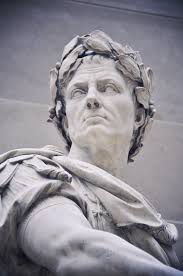 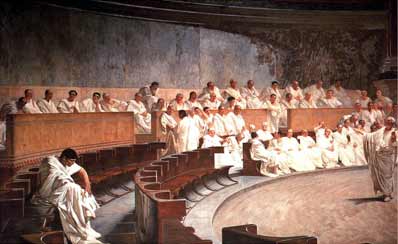 I’ve got itI’m Working on itI Don’t understandI can name the two classes of citizens in Rome.I can describe the general structure of the Roman republic.  I know the terms consul, senate, and plebian assembly.I can explain how individual actors influenced the Punic Wars.I can explain the major effects of the Punic Wars.  I can describe Hannibal.I can explain how Rome’s republic fell and became an empire.  I can describe Julius Caesar.